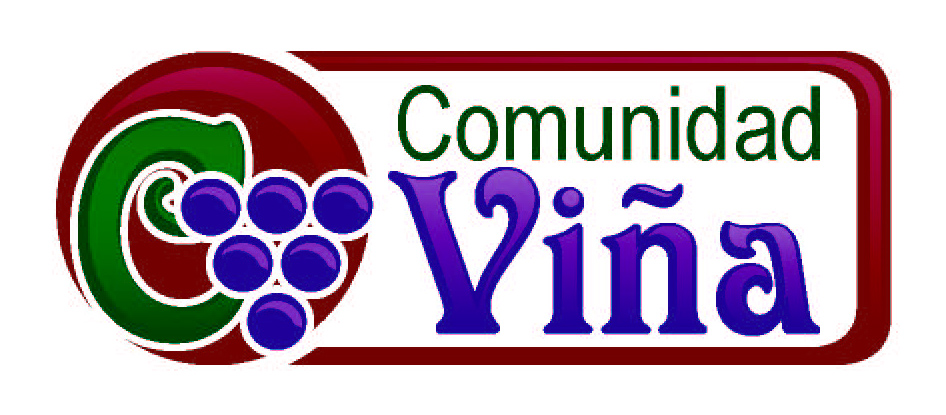 4 de diciembre del 2016 – Jimmy ReyesEl Espíritu Santo Obrando en la NavidadWow como pasa el tiempo.  Ya estamos en el primer domingo del mes de diciembre y pues ya viene la Navidad y pronto vamos a empezar un nuevo año.  Al estar orando para este domingo sentí que tenia que hablar acerca del Espíritu Santo.  Usualmente en esta época no se habla mucho del Espíritu Santo porque la gente se enfoca en Dios padre quien nos amó tanto que envió a su Hijo. Y por supuesto se enfoca en Jesús quien vino a este mundo como bebe para luego morir en la cruz por cada uno de nosotros.Pero quiero que nos demos cuenta que El Espíritu Santo estuvo presente y obrando en maneras poderosas durante el nacimiento de Jesús.La palabra…Navidad (viene de una palabra en Latín que) significa nacimientoEntonces al celebrar la Navidad estamos celebrando el nacimiento de Jesús.  El Espíritu Santo es la tercera persona de la Trinidad (no es una fuerza o un poder, sino es una persona).  La Biblia nos muestra que él es eterno igual al Padre y al Hijo, y en Génesis vemos que él estuvo obrando en la creación de la tierra y en la creación del ser humano.Pero sabias que…1. El Espíritu Santo ha estado activo en diferente nacimientosEl Espíritu Santo es el soplo que da vida. Y vemos que estuvo muy activo…En el nacimiento de Jesús en la tierraNo tenemos mucho tiempo para estudiar, pero hay 2-3 más historias de las que vamos a ver que muestran cómo el Espíritu Santo se estuvo moviendo durante el nacimiento de Jesús en la tierra.Miremos la primera historia…Lucas 1:30-35 (NVI)No tengas miedo, María; Dios te ha concedido su favor —le dijo el ángel—. 31 Quedarás encinta y darás a luz un hijo, y le pondrás por nombre Jesús. 32 Él será un gran hombre, y lo llamarán Hijo del Altísimo. Dios el Señor le dará el trono de su padre David, 33 y reinará sobre el pueblo de Jacob para siempre. Su reinado no tendrá fin. 34 —¿Cómo podrá suceder esto —le preguntó María al ángel—, puesto que soy virgen? 35 —El Espíritu Santo vendrá sobre ti, y el poder del Altísimo te cubrirá con su sombra. Así que al santo niño que va a nacer lo llamarán Hijo de DiosAquí vemos que es el Espíritu Santo quien vino sobre María y a través de él Jesús surgió en su vientre.  Es un gran misterio, pero vemos que fue algo sobrenatural.  María no había tenido relaciones sexuales pero quedó embarazada.  Pero miren que hizo también durante ese tiempo…Lucas 1:39-45 (NVI)A los pocos días María emprendió el viaje y se fue de prisa a un pueblo en la región montañosa de Judea. 40 Al llegar, entró en casa de Zacarías y saludó a Elisabet. 41 Tan pronto como Elisabet oyó el saludo de María, la criatura saltó en su vientre. Entonces Elisabet, llena del Espíritu Santo, 42 exclamó: —¡Bendita tú entre las mujeres, y bendito el hijo que darás a luz! 43 Pero, ¿cómo es esto, que la madre de mi Señor venga a verme? 44 Te digo que tan pronto como llegó a mis oídos la voz de tu saludo, saltó de alegría la criatura que llevo en el vientre. 45 ¡Dichosa tú que has creído, porque lo que el Señor te ha dicho se cumplirá!Al estar embarazada, María se acercó a Elisabet su prima y el bebe en su vientre, Juan el Bautista fue lleno de la presencia del Espíritu Santo y saltó en el vientre, Elisabet también fue llena.A través de los Evangelios vemos como el Espíritu Santo estuvo obrando detrás de las escenas en maneras poderosas durante el nacimiento de Jesús.  A través de él, Jesús llegó en el vientre de María y luego estuvo apuntando a otros hacia Jesús al tocar sus vidas y darles la revelación que Jesús es el Mesías.El Espíritu Santo también estuvo activo…En el nacimiento de la IglesiaAntes de ascender al cielo Jesús les dijo a sus discípulos que esperaran para recibir la promesa del Espíritu Santo.  Veamos que sucedió…Hechos 2:1-4 (NVI)Cuando llegó el día de Pentecostés, estaban todos juntos en el mismo lugar. 2 De repente, vino del cielo un ruido como el de una violenta ráfaga de viento y llenó toda la casa donde estaban reunidos. 3 Se les aparecieron entonces unas lenguas como de fuego que se repartieron y se posaron sobre cada uno de ellos. 4 Todos fueron llenos del Espíritu Santo y comenzaron a hablar en diferentes lenguas, según el Espíritu les concedía expresarse.Por medio del poder y la presencia del Espíritu Santo todos fueron llenos y ahí fue donde nació la Iglesia.  Este día cambio todo.  Muchos fueron llenados del poder del Espíritu para hablar en diferentes lenguas.  Parece que todo estaba calmado en la reunión pero cuando el Espíritu Santo se movió, interrumpió los planes humanos.  El tomó control y la gente se dio cuenta que algo estaba sucediendo.El poder del Espíritu Santo no solo fue para ese día, sino él también ha obrado en nuestras vidas…En nuestro nuevo nacimiento En una ocasión un líder religioso llamado Nicodemo llegó ante Jesús veamos que sucedió…Juan 3:4-7 (NVI) —¿Cómo puede uno nacer de nuevo siendo ya viejo? —preguntó Nicodemo—. ¿Acaso puede entrar por segunda vez en el vientre de su madre y volver a nacer? 5 —Yo te aseguro que quien no nazca de agua y del Espíritu, no puede entrar en el reino de Dios —respondió Jesús—. 6 Lo que nace del cuerpo es cuerpo; lo que nace del Espíritu es espíritu. 7 No te sorprendas de que te haya dicho: “Tienen que nacer de nuevo.”Aquí vemos muy claramente que para nacer de nuevo tenemos que ser lavados por Jesús y también tenemos que nacer del Espíritu.  Esto significa que al aceptar a Jesús en nuestras vidas somos sellados por medio del Espíritu Santo.Efesios 1:13-14 (NVI)En él también ustedes, cuando oyeron el mensaje de la verdad, el evangelio que les trajo la salvación, y lo creyeron, fueron marcados con el sello que es el Espíritu Santo prometido. 14 Éste garantiza nuestra herencia hasta que llegue la redención final del pueblo adquirido por Dios, para alabanza de su gloria.El Espíritu Santo viene a morar en nosotros.  Nuestros cuerpos llegan a ser templos del Espíritu Santo.  A través de él somos garantizados la herencia de nuestra salvación.  Esta es una gran promesa.  ¿Cuántos están agradecidos por esta garantía que tenemos?2. El Espíritu Santo ha activado con poder a muchas vidas a través de los añosEn el Antiguo Testamento vemos que el Espíritu Santo llenó a personas especificas, en tiempos específicos para llevar a cabo una función especifica.  No todos fueron llenos sino solamente algunos que fueron escogidos.  En el Antiguo Testamento hay una profecía en Joel que dice que llegaría un tiempo donde todos serian llenos del Espíritu Santo.Jesús habló de esto, y se cumplió en el día de Pentecostés.Hechos 1:8 (NVI)Pero cuando venga el Espíritu Santo sobre ustedes, recibirán poder y serán mis testigos tanto en Jerusalén como en toda Judea y Samaria, y hasta los confines de la tierra. No solo somos llenos para recibir algo en nuestras vidas, aunque si vamos recibir mucho… por ejemplo podemos ser sanados y transformados.  Aun más de nuestras propias vidas, el Espíritu Santo nos llena y nos activa para llevar a cabo una función.Quiero decirte que…3. El Espíritu Santo sigue activo y sigue activando hoy a través del Cuerpo de CristoDios se sigue moviendo hoy en día y muchas veces se mueve a través de tu vida y mi vida.  Es a través de su cuerpo que Dios se mueve en nuestros tiempos.1 Corintios 12:4-11 (NVI)Ahora bien, hay diversos dones, pero un mismo Espíritu. 5 Hay diversas maneras de servir, pero un mismo Señor. 6 Hay diversas funciones, pero es un mismo Dios el que hace todas las cosas en todos. 7 A cada uno se le da una manifestación especial del Espíritu para el bien de los demás. 8 A unos Dios les da por el Espíritu palabra de sabiduría; a otros, por el mismo Espíritu, palabra de conocimiento; 9 a otros, fe por medio del mismo Espíritu; a otros, y por ese mismo Espíritu, dones para sanar enfermos; 10 a otros, poderes milagrosos; a otros, profecía; a otros, el discernir espíritus; a otros, el hablar en diversas lenguas; y a otros, el interpretar lenguas. 11 Todo esto lo hace un mismo y único Espíritu, quien reparte a cada uno según él lo determina.Mira tu tienes un llamado… tu tienes un lugar… Tu has sido llamado para ser usado por medio del poder del Espíritu Santo.  Por medio de él tu puedes sanar a los enfermos, puedes ver milagros, puedes profetizar, puedes discernir situaciones y hablar e interpretar lenguas.Quiero animarte a que en esta temporada seas usado por medio del Espíritu Santo para hacer la diferencia en algunas vidas que están alrededor de ti.  La Navidad es una buena oportunidad para compartir con los demás tu testimonio y para ministrar sus vidas por medio de milagros y actos de fe.Para esto queremos terminar pidiendo al Espíritu Santo que venga a tocar nuestras vidas.  Queremos tomar un buen tiempo para invitarle a que haga lo que quiera hacer con nosotros hoy.  El mismo Espíritu que formó el mundo, que estuvo activo en el nacimiento de Jesús y el nacimiento de la Iglesia, el mismo Espíritu quien inspiró a los escritores de las Escrituras y el mismo Espíritu que resucitó a Jesús de la tumba, esta aquí hoy.Busquemos su presencia y pidámosle que se mueva con poder en medio nuestro.